FORMULAIRE CLIENT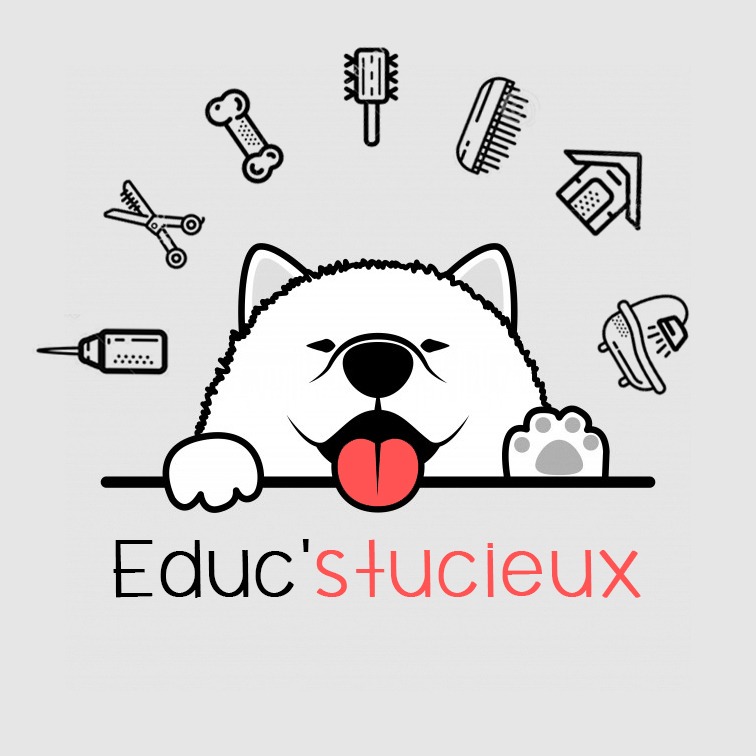 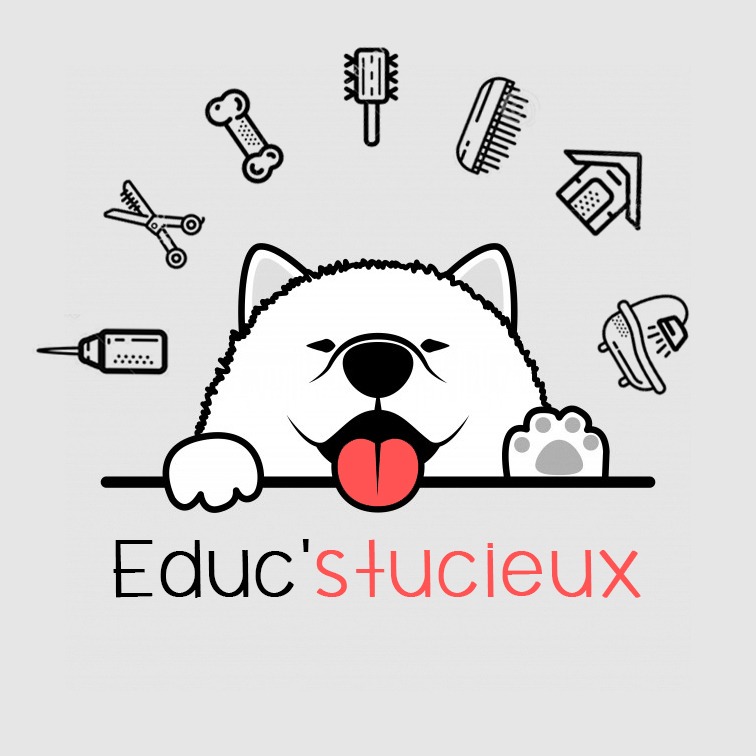 Prestation – éducation canine & sports canins.LE CLIENT : NOM :  _____________ 				PRENOM(S) : _______________________________DEMEURANT : _____________________________________________________________________CONTACT : _________________ 		COURRIEL : _________________________________L’ANIMAL :Un chiot						Sexe : FEMELLE / MALEUn chien 						Castré / Stérilisé Pedigree (Pure Race) : ____________________________De type griffon : _________________________________Autre éducateur/trice – Nom : ______________________Si oui, le chien est-il toujours suivi par ce référent en parallèle. Date de naissance : 	___/___/___		Date de cession : __/__/__ Numéro d’identification : ___________________________________	Nom : __________________________________________________Signes particuliers : ______________________________________________________________UN SECOND ANIMAL (A TITRE INDICATIF) :Un chiot						Sexe : FEMELLE / MALEUn chien Pedigree (Pure Race) : ____________________________De type griffon : _________________________________Date de naissance : 	___/___/___		Date de cession : __/__/__ 	Numéro d’identification : ___________________________________Nom : _____________________________________________Signes particuliers : ______________________________________________________________Pourriez-vous nous en dire plus concernant votre demande s’il vous plaît ?____________________________________________________________________________________________________________________________________________________________________VOTRE CARTE DE PRESTATIONSMerci de cocher ou surligner les prestations pour lesquelles vous êtes intéressé(e) :  Le pack blanc – Les notions fondamentales (chiot 2 à 5 mois):				Achat d’un chiot/chien – Ce qu’il faut savoir, L’arrivée du chiot à la maison,La propreté du chiot/du chien, Enseignement du « Assis », Enseignement du « Couché »,Enseignement du « Stop »Initiation de la marche en laisse, Enseignement du « Pas bouger », Enseignement du rappel, Initiation aux marqueurs négatifs et au clicker pour un apprentissage en douceurLe pack vert – Performance & Troubles (à partir de 5 mois pour les chiens ayant le niveau blanc) :  Maîtrise du focus,Maîtrise & contrôle sous stimulations (jeux, nourriture, congénères),Marche en laisse + Contrôle stimulations.Trouble hors agressivité (malpropreté, destruction, vol, …) : ………………………………………………Le pack rouge – Troubles du comportement - Réactivité : Agressivités congénères,Agressivité humains,+ Protection de ressources : Territoire / Nourriture / Personne / Jouets.Autre : ……………………………………….Le pack élite – Préparation à la compétition : Agility,Hoopers,Dog Dancing, Treibball, Flyball, Cavage,Pistage,Poursuite sur leurre,Sports de mordant (sous réserve d’autorisation préalable), Fresbee / Balle / Corde. Attelage (cani rando, cross, trottinette, VTT, traineau/kart). Le pack Loisir – Pour + de complicité ! : Initiation & Pratique plaisir - Agility,Initiation & Pratique plaisir - Hoopers,Initiation & Pratique plaisir - Dog Dancing, Initiation & Pratique plaisir - Treibball, Initiation & Pratique plaisir - Flyball, Initiation & Pratique plaisir - Cavage,Initiation & Pratique plaisir - Pistage,Initiation & Pratique plaisir - Poursuite sur leurre,Initiation & Pratique plaisir - Sports de mordant (sous réserve d’autorisation préalable), Initiation & Pratique plaisir - Fresbee / Balle / Corde. Initiation & Pratique plaisir - Attelage (cani rando, cross, trottinette, VTT, traineau/kart). Options disponibles en sports canins : Pack découverte : 5 cours (350 CHF) ; 10 cours (650 CHF). Ces packs inclus un enseignement de base. Ces offres sont non cumulables.Formule annuelle partielle : 925 CHF Forfait de 12 cours répartis au choix sur l’année sans pass communautaire. Suivi de niveau +.Formule annuelle complète : 1 500 CHFForfait de 24 cours répartis au choix sur l’année sans pass communautaire. Suivi de niveau +.Formule annuelle + Licence : 1850 CHFForfait de 24 cours répartis au choix sur l’année à la carte selon vos choix. Suivi de niveau +. Pass accès terrain libre toute l’année.+ Accès aux 24 events communautaires (24 cours en groupe sur des thématiques différentes) + Accès au réseau des membres pour les balades + Coupe de la patte d’or (championnat interne).Formule Pass terrain unique : 1150 CHFPass accès terrain libre toute l’année uniquement (sans cours).VOTRE QUOTIDIEN 1 - Quel est le temps quotidien que vous pouvez accorder à son éducation (soyez honnête, il n’y a pas de tabou entre nous et puis, je le saurai…  rires) : Je n’ai pas de temps à accorder à son éducation,  - de 15 minutes, Entre 15 et 30 minutes, Entre 30 minutes et 1 heure, Au-delà d’une heure.2- Votre chien doit-il rester seul la journée ? Si oui veuillez nous en dire un peu plus : LUNDI : ___________________________________________________________________________MARDI : ___________________________________________________________________________MERCREDI : ________________________________________________________________________JEUDI : ____________________________________________________________________________VENDREDI : ________________________________________________________________________SAMEDI : __________________________________________________________________________DIMANCHE : _______________________________________________________________________3- La psychologie du bonheur est essentielle pour l’épanouissement de votre chien, sur une valeur de 100%, comment répartissez-vous, en général, le temps accordé à votre chien sur les notions suivantes : EXERCICE : _____%DISCIPLINE : _____%AFFECTION : _____%4 - Sur une valeur de 100%, comment répartissez-vous, en général, le temps accordé à votre chien sur les notions suivantes :DEPENSE PHYSIQUE : _____ minutes / heures par jour. (Promenade en liberté ou semi-liberté longe)DEPENSE MENTALE : _____ minutes / heures par jour. VIE SOCIALE : _____ minutes / heures par semaine5 - Instaurez-vous des règles au sein du foyer pour son cadre de vie (si oui, merci de préciser) :__________________________________________________________________________________REINSERTION DU CHIEN Troubles du comportement uniquement !Je suis un refuge ou une association Je suis un particulierVotre chien est-il agressif (veuillez sélectionner ou surligner) : OUI / NONAutres (expliquez-nous les troubles de son comportement en quelques lignes) : _______________________________________________________________________________________________________________________________________________________________________________________________________________________________________________________________________________________________________________________________________________________________________________________Vous êtes vous assurez auprès d’un service professionnel vétérinaire que votre chien est à ce jour en bonne santé (veuillez sélectionner ou surligner) : OUI / NONQue pourraient être, selon vous, les difficultés liées au placement du chien (réservé aux refuges /associations) :__________________________________________________________________________________________________________________________________________________________________________________________________________________________________________________________________________________________________________________________________________________________________________________________________________________________Sous quelle(s) forme(s) se manifeste(nt) son agressivité : Interspécifique : Envers l’Humain Envers d’autres animaux (Veuillez préciser : _________________)Intraspécifique : Envers ses congénèresMâleFemelleChiotVotre chien a-t-il vécu un traumatisme qui a été déjà porté à votre connaissance : ____________________________________________________________________________________________________________________________________________________________________________________________________________________________________________________________________________________________________________________________Accès : Nombre de repas : _____________________________________________________Mendie-t-il : __________________________________________________________Où est-il pendant vos repas : _____________________________________________Mange t’il avant ou après vous : __________________________________________A-t-il des restes de table : _______________________________________________Que mange-t-il : _______________________________________________________Qui donne ses repas : ___________________________________________________Lieu de prise des repas :_________________________________________________Pouvez-vous aisément récupérer ses distractions : Os / Jouet.Contact avec les maîtres : Est-il câliné : Par qui : ___________________________________________________Monte-t-il sur vos genoux / Vous saute-t-il dessus / Sur vos amis.Lors d’un câlin pose sa patte sur l’épaule / sa tête.Le chien s’interpose-t-il entre les membres de la famille : ______________________Simule-t-il l’acte sexuel / Sur qui : _________________________________________Vous a-t-il déjà grogné dessus : si oui dans quelle situation : ____________________A-t-il déjà tenté de vous mordre : si oui dans quelle situation : __________________Gestion du territoire : Où dort-il : ____________________________________________________________Monte-t-il sur le canapé / fauteuils / chaises.A-t-il accès à votre chambre : _____________________________________________Monte-t-il sur votre lit / Monte-t-il en hauteur dans le jardin.Passage de porte : Il me passe devant / Il passe derrière. Dort-il devant les portes : ________________________________________________NOS FORMULES Chaque jour, c’est plus de 25 animaux de compagnie qui sont abandonnés en Suisse …La majorité du temps, ceci est malheureusement dû à un manque d’éducation …Chez Educ’stucieux, nous avons à cœur d’offrir une formation qui puisse être accessible à toutes et à tous ! Nous proposons donc trois types de formations distinctes afin de nous adapter aux maîtres et maîtresses, à leur emploi du temps et budget. STANDARD : La formation standard est la formation par excellence moyennant l’élaboration et le planning de séances pratiques et suivies à la maison et en extérieur. L’éducatrice/éducateur se déplace chez vous afin de vous assister dans votre quotidien (exercices pratiques et bilan) en fonction de vos disponibilités. Nous nous déplaçons dans le canton de Vaud et de Fribourg moyennant un forfait de déplacement convenu avec le client. EN LIGNE (disponible pour les programmes blancs – Fondamentaux ) :Educ’stucieux est actuellement en tournage en Suisse Romande afin de proposer ses services d’éducation canine en ligne. L’avantage pour vous ? Un prix très accessible, un contenu à votre disposition et des exercices à pratiquer à votre rythme ! Ces services sont indiqués au tarif actuel sur notre website. Les prestations sont composées d’un contenu vidéo mêlant à la fois explications, exercices pratiques et test communauté à faire chez vous pour partager vos progrès. COMBINÉE : La formation combinée est une formation sur mesure alliant formation standard et formation pratique. Selon votre demande et vos disponibilités, nous vous proposons un programme personnalisé composé de séances en ligne et d’exercices pratique à mettre en place chez vous. * REINSERTION DU CHIEN & Troubles du comportement : Cette prestation n’est pas disponible en formules en ligne et combinée. L’éducateur doit impérativement être présent et superviser les phases de rééducation du chien. Vous nous avez connu par le biais de (entourer ou surligner) : Facebook / Google / Recommandation / Instagram / Youtube / Autres:_________________Numéro de parrainage : _______________________________________________________Nous nous réjouissons d’en savoir plus sur vous et de satisfaire à vos attentes,A bientôt !